PROGRAMA ANALÍTICODISCIPLINAUNIVERSIDADE FEDERAL RURAL DO RIO DE JANEIROPRÓ-REITORIA DE GRADUAÇÃOCÂMARA DE GRADUAÇÃOCódigo: IH724SEMINÁRIO EM TEORIA MICROECONÔMICA IICréditos: (4T–0P)Cada crédito corresponde a 15 horas aula teóricaINSTITUTO DE CIÊNCIAS SOCIAIS APLICADASDEPARTAMENTO DE CIÊNCIAS ECONÔMICASEMENTA: Teoria do consumidor; teoria da firma neoclássica a heterodoxa; teoria dos jogos e economia industrial.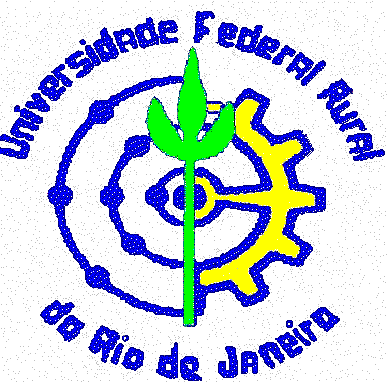 